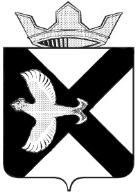 ДУМА МУНИЦИПАЛЬНОГО ОБРАЗОВАНИЯПОСЕЛОК БОРОВСКИЙРЕШЕНИЕ29 сентября 2021г.						                                  № 161рп. БоровскийТюменского муниципального районаРассмотрев и обсудив проект решения «О внесении изменения в решение Боровской поселковой думы  от 24.04.2013 № 341 «Об утверждении Порядка проведения антикоррупционной экспертизы муниципальных нормативных правовых актов и проектов муниципальных нормативных правовых актов в целях выявления в них положений, способствующих созданию условий для проявления коррупции» (с изменениями от 27.11.2013 №432, 16.12.2015 №59, 30.10.2019 №655)  на заседании Думы муниципального образования поселок Боровский, в соответствии со статьей 23 Устава муниципального образования поселок Боровский, Дума муниципального образования поселок БоровскийРЕШИЛА:1. Принять в первом чтении проект решения «О внесении изменения в решение Боровской поселковой думы  от 24.04.2013 № 341 «Об утверждении Порядка проведения антикоррупционной экспертизы муниципальных нормативных правовых актов и проектов муниципальных нормативных правовых актов в целях выявления в них положений, способствующих созданию условий для проявления коррупции» (с изменениями от 27.11.2013 №432, 16.12.2015 №59, 30.10.2019 №655).2. Рассмотреть настоящее решение во втором чтении в ходе настоящего заседания  Думы.О проекте решения «О внесении изменения в решение Боровской поселковой думы  от 24.04.2013 № 341 «Об утверждении Порядка проведения антикоррупционной экспертизы муниципальных нормативных правовых актов и проектов муниципальных нормативных правовых актов в целях выявления в них положений, способствующих созданию условий для проявления коррупции» (с изменениями от 27.11.2013 №432, 16.12.2015 №59, 30.10.2019 №655)Председатель ДумыВ.Н. Самохвалов